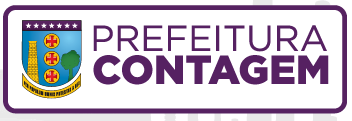 CENTRO DE REFERÊNCIA ESPECIALIZADO PARA POPULAÇÃO EM SITUAÇÃO DE RUAAção: Grupo de MulheresLOCAL: Centro POP Eldorado     DATA:  10/03/2020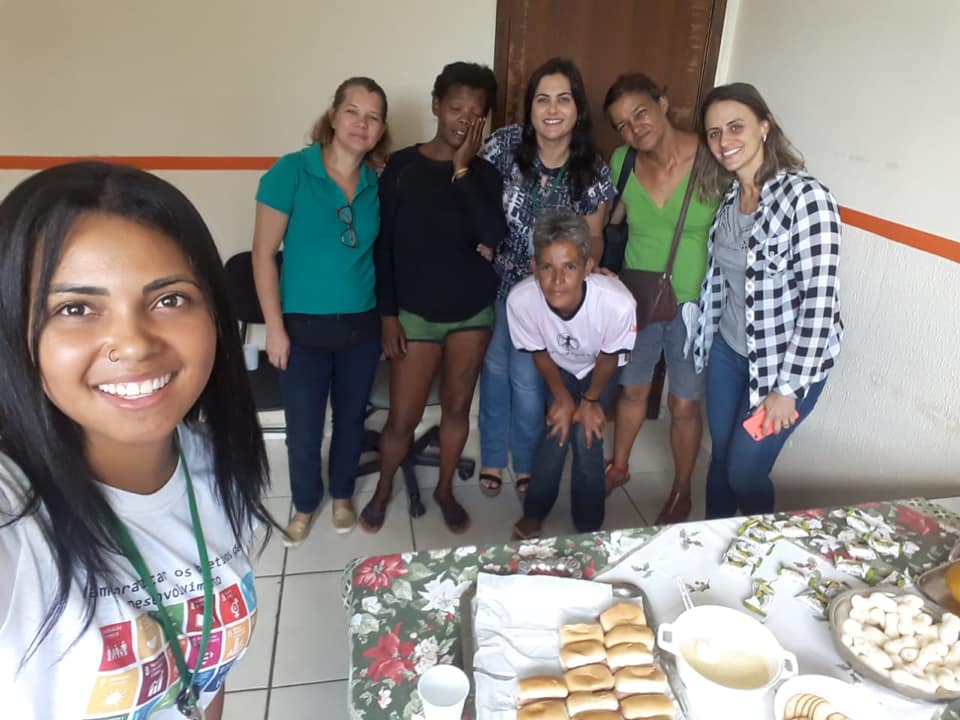 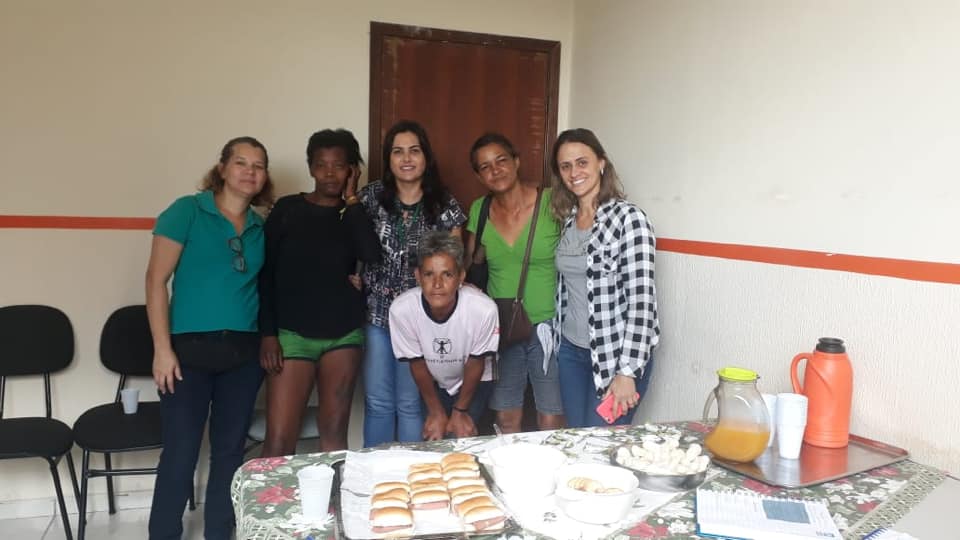 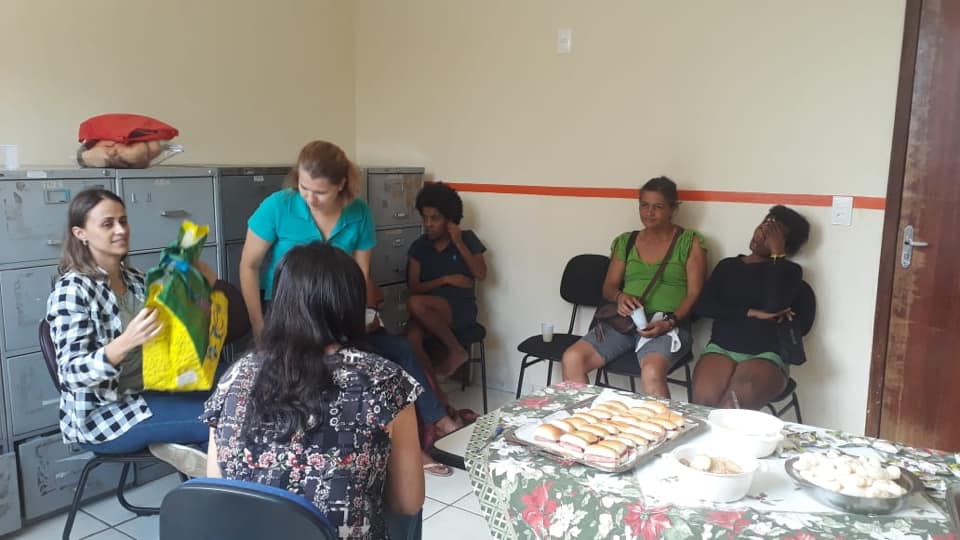 